HY-FLEA  
Mycí olej na srst 
Cílové druhy zvířat: koně, psi, kočky, morčata, králíčci.Užití: Mycí olej na srst a pokožku s parazity.Aplikace: Olej smíchaný s vodou aplikujte na pokožku a hodně mokrou srst, následně opláchněte vodou.Balení: 20 ml, 100ml, 200ml, 500 ml, 1000 ml, 5000 ml Složení: Azadirachta indica Seed Oil, Helianthus annuus Seed Oil, Laureth-4, Hydroxyethyl ethylcellulose, Polysorbate 80, Thymus vulgaris Oil, Cymbopogon martini Oil, Litsea cubeba Fruit Oil, Juglans regia Seed Oil, Arnica montana Flower Oil, Simmondsia chinensiss Seed Oil, Prunus amygdalus dulcis Oil, Lecithin Skladování: Uchovávejte v chladu! Spotřebujte do: Šarže:Pouze pro zvířata.Před použitím protřepat.Držitel rozhodnutí o schválení:Aromaterapie Fauna s. r. o.Barákova 675CZ – 538 03 Heřmanův Městec www.aromafauna.eu 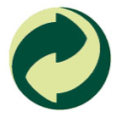 Číslo schválení: 073-14/CVýrobce:1. Aromaterapeutická KH a.s.Kšice 11CZ – 349 01 Stříbro